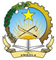 Mission Permanente de la République d’AngolaGenève43 UPR – FRANCE  1st May 2023 – 9hStatement of Angola40/131 – 0.55sMr. President, Angola thanks the delegation of France for the presentation of its report. We take note of the recent positive developments in the HR field. However, the issues related to migrants, people with disabilities, as well as the behaviour of the security forces remains a concern. Angola recommends the following:Take appropriate measures to guarantee access to economic, social and cultural rights to populations in the overseas territories and regions;To improve housing assistance mechanisms for low-income persons; Make efforts to ensure that allegations of human rights violations committed by law enforcement officers are subject to dully investigations and prosecutions.Angola wishes France a successful UPR. I thank you Mr. President.